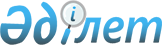 2012 жылдың қаңтар-наурызында тіркелетін жылы он жеті жасқа толатын еркек жынысты азаматтарды "Ақмола облысы Зеренді ауданының Қорғаныс істері жөніндегі бөлімі" мемлекеттік мекемесінің шақырту учаскесіне тіркеуді ұйымдастыру және қамтамасыз ету туралы
					
			Күшін жойған
			
			
		
					Ақмола облысы Зеренді ауданы әкімінің 2011 жылғы 29 қарашадағы № 08 шешімі. Ақмола облысы Зеренді ауданының Әділет басқармасында 2011 жылғы 30 желтоқсанда № 1-14-169 тіркелді. Қолданылу мерзімінің аяқталуына байланысты күші жойылды - (Ақмола облысы Зеренді ауданы әкімі аппараты басшысының 2013 жылғы 14 маусымдағы № 641 хатымен)      Ескерту. Қолданылу мерзімінің аяқталуына байланысты күші жойылды - (Ақмола облысы Зеренді ауданы әкімі аппараты басшысының 14.06.2013 № 641 хатымен).

      «Қазақстан Республикасындағы жергілікті мемлекеттік басқару және өзін-өзі басқару туралы» 2001 жылғы 23 қаңтардағы Қазақстан Республикасы Заңының 33, 37 баптарына, «Әскери міндеттілік және әскери қызмет туралы» 2005 жылғы 8 шілдедегі Қазақстан Республикасы Заңының 17 бабына, Қазақстан Республикасы Үкіметінің 2006 жылғы 5 мамырдағы № 371 қаулысымен бекітілген әскери міндеттілер мен әскерге шақырылушыларды әскери есепке алуды жүргізу тәртібі туралы Ережелерге сәйкес, аудан әкімі ШЕШІМ ЕТТІ:



      1. 2012 жылдың қаңтар – наурызында тіркелетін жылы он жеті жасқа толатын еркек жынысты азаматтарды «Ақмола облысы Зеренді ауданының Қорғаныс істері жөніндегі бөлімі» мемлекеттік мекемесінің шақырту учаскесіне тіркеу ұйымдастырылсын және қамтамасыз етілсін (келесім бойынша).



      2. Осы шешімнің орындалуын бақылау аудан әкімінің орынбасары Ә.А.Таласбаеваға жүктелсін.



      3. Осы шешім Ақмола облысының Әділет департаментінде мемлекеттік тіркелген күннен бастап күшіне енеді және ресми жарияланған күннен бастап қолданысқа енгізіледі.      Зеренді аудан әкімі                        Е.Сағдиев      «Акмола облысы Зеренді

      ауданының Қорғаныс істері

      жөніндегі бөлімі» мемлекеттік

      мекемесінің бастығы                        Бражанов Т.Ә.
					© 2012. Қазақстан Республикасы Әділет министрлігінің «Қазақстан Республикасының Заңнама және құқықтық ақпарат институты» ШЖҚ РМК
				